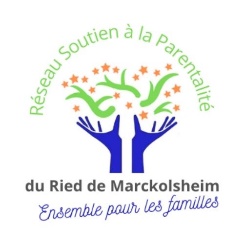 Sac N°19 Les contes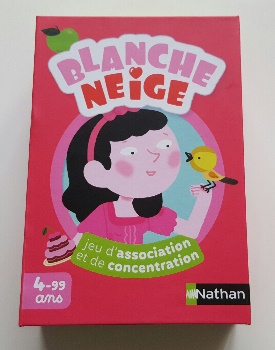 Jeu de cartes dès 4 ans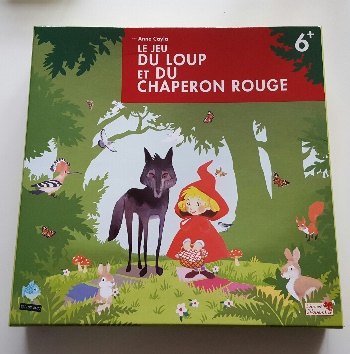 Jeu de plateau dès 6 ans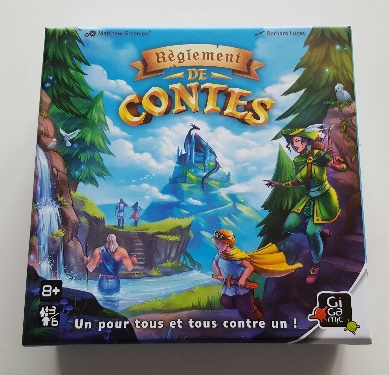 Jeu dès 8 ans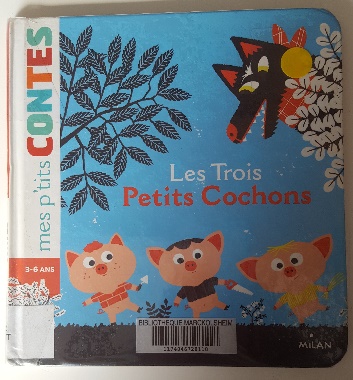 Mes petits contes dès 3 ans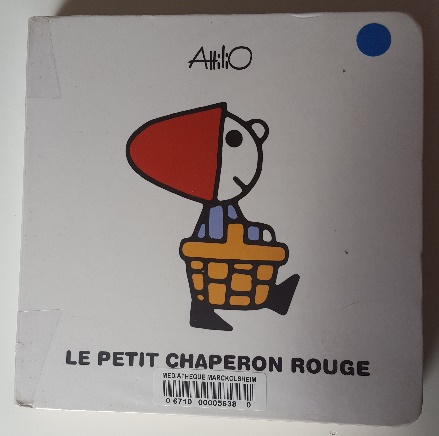 Livre « Le petit chaperon rouge »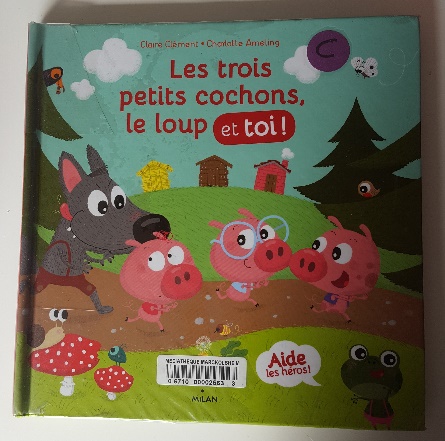 Livre ; Aide les trois petits cochons à échapper au loup